Стейк из говядиныСпособ приготовления:Подготовленную говядину солим, перчим, поливаем оливковым маслом и обжариваем с двух сторон на раскаленной сковороде или гриле. Доводим до готовности в духовом шкафу при температуре 200 С градусов и 20% пара 15 минут.Очищенный картофель отвариваем до готовности, сливаем воду, добавляем молоко, сливочное масло, ставим на огонь и доводим до кипения. Затем картофель взбиваем до однородной, пышной массы с помощью миксера или блендера.В сотейник или сковороду наливаем воду или бульон, добавляем сухой демиглас и перемешиваем, затем доводим до кипения и сразу же снимаем с огня.Соус демиглас можно заменить на соус, который можно приготовить дома. На скороводе после жарки мяса наливаем красное сухое вино, добавляем соль, перец и доводим до кипения. В сильно кипящее вино бросаем сливочное масло и встряхиваем до его растворения. Соус готов.На 100 г вина 20 г масла.Формируем блюдо.Рецепт с фотографиями см. на Metasalon.byИнгредиенты:Картофель очищенный - 200 гМолоко ¼ стаканаМасло сливочное – 1 ч. ложка или 15 гСтейк говядины (вырезка) 200-250 гСпаржа (3 шт.) // стручковая фасоль (50 г)Соус Демиглас  - 6 г сухого порошка на 1 порцию Оливковое масло – 1 ч.ложкаСоль, перец по вкусуМикс-салатов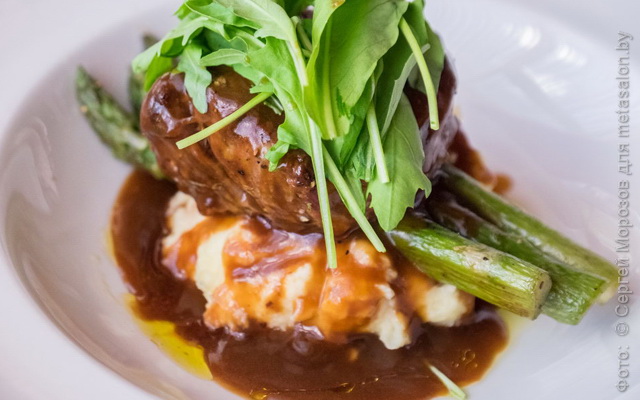 